«Лето с пользой»Подготовил: учитель-логопед Москвич С.В.Уважаемые родители!Учебный год закончился. И теперь самое главное, чтобы дети отдохнули летом, набрались сил, окрепли.Летние каникулы самое подходящее время для того, чтобы накопить            положительные эмоциональные ресурсы на весь год.В этом учебном году была проделана большая работа по преодолению нарушения звукопроизношения.  У всех детей появились в речи звуки, ранее им недоступные. Весь учебный год велась работа над обогащением словарного запаса, развитием связной речи, фонематического слуха, а также работа по развитию памяти, мышления, внимания и самоконтроля. За учебный год разучили большое количество стихотворений, скороговорок, чистоговорок, прочитали и пересказали множество текстов. Была проведена работа на дифференциацию (различение) согласных, имеющих сходство в произношении с целью предотвращения дальнейших ошибок на письме.Впереди лето – пора отпусков, детского отдыха. Родителям детей, которые занимались с логопедом , и летом нельзя забывать о занятиях. Важно помнить, что сформированные в течение учебного года навыки (выработанные артикуляционные уклады, поставленные звуки, выученные стихи, пальчиковые игры) за летний период могут, как укрепиться и войти в привычный стереотип, так и потеряться.Летом ребенок получает много ярких впечатлений, больше находится на воздухе, двигательная активность возрастает. Этот период можно использовать для закрепления пройденного материала. И не надо это делать в форме занятия. Игра, только игра! Если вашему ребёнку продлили срок пребывания в речевой группе и логопед дал вам на лето задание, чтобы восполнить какие то пробелы в усвоении материала, то это уже половина дела. Дети, которые выпущены из логопедической группы в школу, тоже могут нуждаться в закреплении поставленных звуков, грамматических форм, слоговой структуры, развитии связной речи, её выразительности, фонематического анализа и синтеза, мелкой и общей моторики, развитии дыхания, навыков чтения, письма, счёта. Но заранее подумайте, где и в какое время можно с ребенком это делать. Отдыхая вместе у вас образуется больше время для общения. И тогда вы заметите, чем можно обогатить знания, умения, навыки вашего ребёнка. Всё время подводите его к той цели, которую вы поставили. Перед тем, как дети уйдут на каникулы, мне бы хотелось дать некоторые рекомендации. Звуки поставлены и введены в речь, но если не контролировать речь ребёнка, он легко может их вновь утратить, и всё придётся начинать сначала. Не спешите выбрасывать домашнюю логопедическую папку — в ней есть скороговорки и стихи, которые можно повторять летом. Лето — время отдыха, но не стоит забывать и о книгах. Пусть ребёнок прочитает вслух вам рассказ или вы почитайте, а он перескажет его. Расскажет, что он думает о поступках героев, выскажет своё мнение, попытается рассуждать. Тем самым связная речь будет постоянно развиваться, а словарный запас вашего ребёнка станет богаче.Во время прогулок, поездок вы также можете контролировать произношение «трудного» звука у ребёнка в спонтанной речи, попросив рассказать о чём-то, описать предмет. Если вы отправляетесь на отдых, в отпуск — не упустите возможность использовать новые впечатления ребёнка для развития выразительности речи. При описании, например, моря, гор, пейзажа обращайте внимание ребёнка на использование прилагательных и других частей речи, делающих нашу речь богаче. Чаще говорите с ребёнком и не только на бытовом уровне, следите за собственной речью, избегайте слов-паразитов, ведь дети очень часто копируют речь родителей, их манеру общения.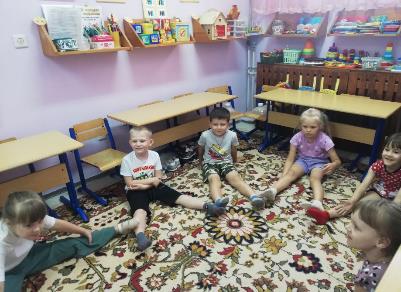 Можно предложить ребёнку игры, которые тренируют силу и длительность выдоха:Обдувать одуванчики несколькими короткими, а потом одним долгим выдохом;Пускать мыльные пузыри через соломинку (разводить детский шампунь)Надувать воздушные шарики;Стараться надувать надувные игрушки, круги, мячи;Учиться плавать, выдыхая в воду, нырять;Дуть на детские флюгера.Развитию мелкой моторики способствуют следующие действия:Самообслуживание (молнии, кнопки, пуговицы, шнурки);Собирать, перебирать ягоды;Помогать взрослому полоть грядки;Выкладывать рисунки из камней (шишек, спичек, круп);Играть с глиной, мокрым песком;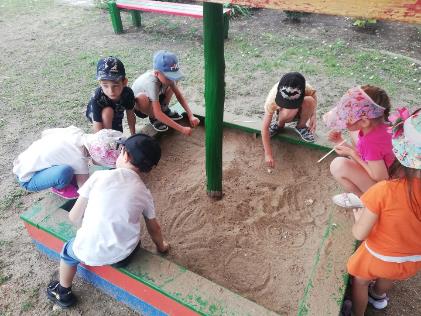 Играть с мячами и мячиками (бросать, ловить, бить в цель)В дождливые дни можно:Собирать мозаики, конструкторы, пазлы;Очень пригодятся разноцветные бабушкины клубочки;Перебирать крупы;Раскрашивать раскраски цветными карандашами;Складывать простые игрушки из бумаги (оригами);Вышивать (крупным крестиком);Завинчивать гайки (игрушечные и настоящие);Плести из бисера;Лепить из пластилина, пластика, теста.Очень важно продолжать развивать мышцы речевого аппарата (неспецифического)Жевать мясо (а не только сосиски и котлеты);Жевать сырые овощи (морковь, редис, огурцы) и фрукты (яблоки, груши…);Лизать языком с блюдца варенье, сметану, йогурт – для распластывания -языка;Полоскать рот;Жевать боковыми зубами;Сосать сухарики из хлеба, булки (солёные);Лизать эскимо. И в любое время можно поговорить с ребёнком. Эти игры способствуют  развитию грамматического строя речи, связной речи.Скажи наоборот (высокий-низкий)Посчитаем (1 рыба, 2 рыбы, 5 рыб)Скажи ласково (птица – птичка, ковер – коврик)Один – много (стул – стулья, много стульев; дом – много домов)Словообразование (напр.: стол из дерева – какой? – деревянный)Подбирать определения (Какие бывают собаки: большие, служебные …);Игра «Угадай, что я вижу» (по описанию узнать задуманный предмет) (Зелёная, кудрявая, белоствольная. Что это? Берёза);Назвать слова с определённым слогом, звуком;Составлять предложения с заданными словами;«А если бы» (помечтать на тему: «А если бы у меня был ковёр-самолёт, шапка-невидимка...»);Играем, развивая фонематические процессы у детей старшего дошкольного возраста:Повтори за мной ( слоговые дорожки – па – ба – па, та-да-та и т.д);Назови первый (последний) звук в слове;Где спрятался звук - в начале? В середине? В конце? - ищем звук [Л] в слове ЛОПАТА, КОЛПАК, КОЛ;Уделяйте своему ребенку больше внимания, чаще находитесь на свежем воздухе, посещайте игровые площадки, парк.Желаю вам приятного отдыха и огромных успехов!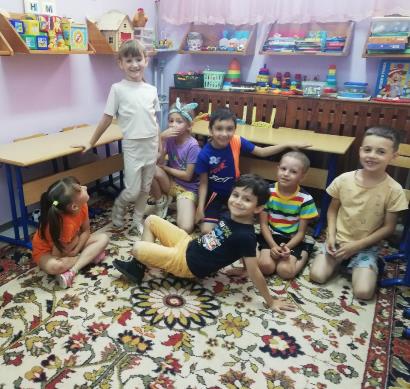 